ČETVRTAK,18.3.2021. MATEMATIKA-SB-NAPIŠI BROJEVE KOJI NEDOSTAJU  DO 100 U TABLICU . JEDNOM NA GLAS POKAŽI I PROČITAJ SVE BROJEVE. POMAGAČ NEKA TE ISPRAVI U TOČNOM  IZGOVARANJU  BROJEVA.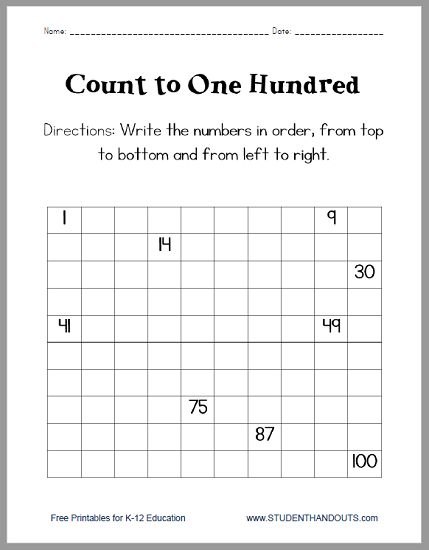 